Publicado en  el 03/02/2017 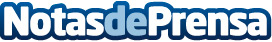 El primer torneo del World Padel Tour 2017 se celebrará en SantanderLa celebración del 'Estrella Damm Santander Open Trofeo Año Jubilar Lebaniego 2017' tendrá lugar del 26 de marzo al 2 de abril en el Palacio de los Deportes de SantanderDatos de contacto:Nota de prensa publicada en: https://www.notasdeprensa.es/el-primer-torneo-del-world-padel-tour-2017-se Categorias: Cantabria Otros deportes Pádel http://www.notasdeprensa.es